Communications Workers of America | District 3 | AFL-CIO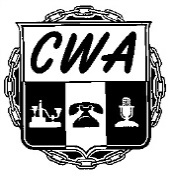 3516 Covington Highway | Decatur, GA 30032 | Phone: (404) 296-5553 | Fax: 404-299-6165UCW/CWA Tenure Appeal BriefLOCAL NUMBER:	     	LOCAL PHONE NUMBER:	     	LOCAL STREET ADDRESS:	     		     	|	      	|	     		City	State	ZipGRIEVANT(S) NAME:	     	GRIEVANT(S) PHONE NUMBER:	     	GRIEVANT(S) HOME ADDRESS:	     		     	|     	|	     		City	State	ZipEMPLOYER:	     	HIRE DATE:	     	 TITLE:	     	 DEPARTMENT:	     	 DATE OF TENURE DENIAL:	     	DATE(S) OF PREVIOUS TENURE REVIEWS:	     	DATE APPEALED TO THE STATE:	     	DEPARTMENT & UNIVERSITY/COLLEGESTATED REASON(S) FOR TENURE DENIALUNION  POSITION:EMPLOYER POSITION:TIMELINEARGUMENTANALYSISUNION POSITION | STRENGTHS: UNION POSITION | WEAKNESSES:EMPLOYER POSITION | STRENGTHS:EMPLOYER POSITION | WEAKNESSES:CONCLUSIONDOCUMENTS INCLUDED :RESPECTFULLY SUBMITTED BY:Local President’s SignaturePRESIDENT, UCW/CWA LOCAL	     	ATTACHMENT #1 (Tenure Reviews):       ATTACHMENT #2 (Tenure Denial):       ATTACHMENT #3 (Tenure Appeal Procedure/Policy):       ATTACHMENT #4 (Previous Tenure Appeals):       ATTACHMENT #5:       ATTACHMENT #6:       ATTACHMENT #7:       ATTACHMENT #8:       ATTACHMENT #9:       ATTACHMENT #10:       